2018 Quick Play Package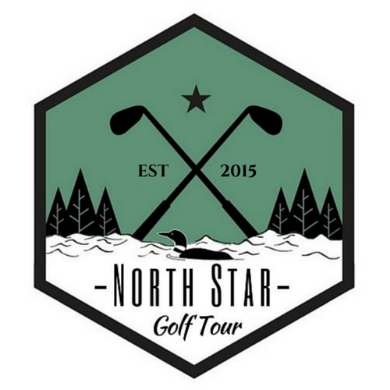 Entry Form:Includes:NS Highlands Pro/Am (18 Holes)NS Wilds Pro/Am (18 Holes)Deadline is March 31stName: __________________________________________________Address: _________________________________________________City: __________________________State: ______ Zip: ____________ Phone: _______________Cell Phone: ___________________________ Date of Birth: __________________Email: _______________________________  Check One:Professional - $450 ($500 value)PGA Professional (or PGA PGM apprentice) - $270 ($300 value)Payment Type: Check ____   Cash____       Other____ Specified over emailPlease write checks to:  KSGolf LLC - North Star TourSend entry to: NSPGT
131 Canterbury Rd.
Circle Pines, MN 55014